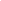 О ПОЭТИКЕ ПЛАТОНОВА И ПРЕДПОЧТЕНИИ МЕТОНИМИЙ МЕТАФОРАМ МИХЕЕВ М.Ю.1 
1 Московский государственный университет им. М.В. ЛомоносоваЖУРНАЛ:ЖУРНАЛ:PHILOLOGICA 
Издательство: Полилова Вера Сергеевна
ISSN: 0201-968X СПИСОК ЦИТИРУЕМОЙ ЛИТЕРАТУРЫ: 